- Les principes et conditions :La Validation des Acquis de l'Expérience (VAE) permet la validation d'un diplôme à partir de l'expérience du candidat.La démarche est individuelle et concerne tout public : salarié, indépendant, bénévole associatif ou syndical, élu, demandeur d'emploi, fonctionnaire….Le diplôme délivré par la VAE est à valeur égale à celui obtenu par la voie scolaire, l'apprentissage ou la formation continue.Aucun diplôme n'est prérequis.Le candidat doit justifier d'une expérience professionnelle équivalente au minimum à un an temps plein, exercée en continu ou discontinu, en rapport direct avec les activités du diplôme choisi. La durée des activités réalisées hors formation doit être supérieure à celle des activités réalisées en formation.Le candidat constitue un dossier qu’il présente au jury de validation.- Les diplômes Education Nationale concernés- Les étapes de la démarche :Choix du diplôme en correspondance avec l'expérience : consulter les référentiels (partie : Référentiel des Activités Professionnelles) des diplômes envisagés : https://www.academiereims.fr/vae/ : onglet « démarche » – lien « référentiels des diplômes ». Renseignement du dossier de recevabilité (livret 1) et envoi au DAVA pour une étude personnalisée du projet de VAE et une étude de la recevabilité de la demande Les frais d’instruction du dossier de recevabilité s’élèvent à 250 €. Ces frais peuvent être pris en charge dans le cadre du plan de développement des compétences ou en mobilisant votre CPF.Pour tout renseignement, nous contacter au 03.26.61.20.67Rédaction du Livret 2 après réception de la notification de recevabilité par le Rectorat pour la présentation détaillée de l'expérience : Le DAVA vous propose différentes offres d’accompagnement méthodologique adaptées à vos besoins pour optimiser vos conditions de réussite Ces accompagnements sont réalisés par des professionnels de l'Education Nationale  en présentiel et/ou à distance- Financement de la prestation :Une prise en charge est possible pour chaque statut : Aide gratuite du DAVA pour la recherche de financementau  03.26.61.20.67 ;  dava@ac-reims.fr : - Coordonnées du DAVA et des services associés DAVA - 17 bd de la Paix - CS 50033 - 51722 REIMS Cedex     03.26.61.20.67    dava@ac-reims.fr : Contactez-nous pour toute information complémentaireService des examens du Rectorat : 1 rue Navier - 51100 REIMS -  03.26.05.68.94Référentiels des diplômes https://www.academiereims.fr/vae/ – Onglet  « démarche » Répertoire national des certifications professionnelles ou Répertoire spécifique https://certificationprofessionnelle.fr/VAE.EDUCATION.GOUV.FRvae.education.gouv.fr- Calendrier des sessions :* chaque candidat a un accès à un compte VAE.EDUCATION.GOUV.FR généré lors de la notification de décision de recevabilité. Pour tout renseignement, contactez le DAVA au 03.26.61.20.67OFFRES D’ACCOMPAGNEMENTconsultables sur notre site internet : https://www.academiereims.fr/vae/(onglet « ACCOMPAGNEMENT ») OFFRES D’ACCOMPAGNEMENTconsultables sur notre site internet : https://www.academiereims.fr/vae/(onglet « ACCOMPAGNEMENT ») 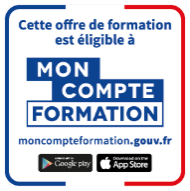 Accompagnement VAE « Premium » : 11 heures maximum	1 210 €Accompagnement VAE « Premium » : 11 heures maximum	1 210 €Accompagnement VAE « Premium » : 11 heures maximum	1 210 €ENTRETIENS INDIVIDUELS :- Formalisation de l’itinéraire d'accompagnement ;- Analyse du parcours du candidat ;- Explicitation du Livret 2 et du Référentiel d'Activités Professionnelles ;- Sélection des activités à développer ;- Aide à la description des activités ;- Analyse et conseil sur les écrits présentés ;- Préparation à l’entretien avec le juryENTRETIENS INDIVIDUELS :- Formalisation de l’itinéraire d'accompagnement ;- Analyse du parcours du candidat ;- Explicitation du Livret 2 et du Référentiel d'Activités Professionnelles ;- Sélection des activités à développer ;- Aide à la description des activités ;- Analyse et conseil sur les écrits présentés ;- Préparation à l’entretien avec le juryENTRETIENS INDIVIDUELS :- Formalisation de l’itinéraire d'accompagnement ;- Analyse du parcours du candidat ;- Explicitation du Livret 2 et du Référentiel d'Activités Professionnelles ;- Sélection des activités à développer ;- Aide à la description des activités ;- Analyse et conseil sur les écrits présentés ;- Préparation à l’entretien avec le juryAccompagnement VAE  « Essentiel » : 13 heures maximum………………………………………975 €Accompagnement VAE  « Essentiel » : 13 heures maximum………………………………………975 €Accompagnement VAE  « Essentiel » : 13 heures maximum………………………………………975 €ENTRETIENS INDIVIDUELS : - Formalisation de l’itinéraire d’accompagnement- Analyse du parcours du candidat - Présentation du Livret 2 et du Référentiel d'Activités Professionnelles ;- Sélection des activités à développer- Aide à la description des activités- Analyse et conseil sur les écrits présentés- Entraînement complémentaire à la préparation avec le juryATELIERS METHODOLOGIQUES :- Explicitation du Livret 2 - Préparation à l’entretien avec le juryATELIERS METHODOLOGIQUES :- Explicitation du Livret 2 - Préparation à l’entretien avec le juryAccompagnement VAE « de base » : 4 heures	360 € Accompagnement VAE « de base » : 4 heures	360 € Accompagnement VAE « de base » : 4 heures	360 € ENTRETIENS INDIVIDUELS :- Explicitation du Livret 2 et du Référentiel d'Activités Professionnelles ;- Analyse du parcours - Sélection des activités à développer ;- Aide à la description d’une activité.ENTRETIENS INDIVIDUELS :- Explicitation du Livret 2 et du Référentiel d'Activités Professionnelles ;- Analyse du parcours - Sélection des activités à développer ;- Aide à la description d’une activité.ENTRETIENS INDIVIDUELS :- Explicitation du Livret 2 et du Référentiel d'Activités Professionnelles ;- Analyse du parcours - Sélection des activités à développer ;- Aide à la description d’une activité.CandidatFinanceurDémarcheSalariéEntrepriseOPCOCaisse des dépôtsTransitions ProLa VAE est à l’initiative de votre employeur (avec accord du salarié) :- Plan de développement des compétences : remise du bon de commande à votre employeurLa demande de VAE relève de votre initiative :Mobilisation de votre compte personnel de formation (CPF) :Via : http://www.moncompteformation.gouv.fr/Demande de financement en ligne via : https://www.transitionspro-grandest.fr/Commerçant ou travailleur indépendant, travailleur non salarié : artisanOPCOCaisse des dépôtsLa demande de VAE relève de votre initiative :Mobilisation de votre compte personnel de formation (CPF) :Via : http://www.moncompteformation.gouv.fr/Demandeur d'emploiPôle emploiCaisse des dépôtsContacter votre conseiller Pôle emploi pour une demande d’aide de Pôle emploi et/ou mobiliser votre CPF : http://www.moncompteformation.gouv.frPRINTEMPSAUTOMNEDépôt du Livret 2  sur votre compte VAE.EDUCATION.GOUV.FR(descriptif de l’expérience) du 1er janvier au 15 janvierDépôt du Livret 2 sur votre compte VAE.EDUCATION.GOUV.FR(descriptif de l’expérience) du 1er au 15 septembreDépôt de la demande de la recevabilité (Livret 1) tout au long de l'annéeDépôt de la demande de la recevabilité (Livret 1) tout au long de l'année